                              МБ ДОУ «Детский сад №182»Финансовое просвещение и воспитаниедетей второй младшей группы                                                                Воспитатели: Левченко М.С.                                                                                          Шелупина О.В.г.Новокузнецк, 2022г.Финансовое просвещение и воспитание детей дошкольного возраста – это новое направление в дошкольной педагогике, так как финансовая грамотность является глобальной социальной проблемой, неотделимой от ребенка с самых ранних лет его жизни. Дети, так или иначе, рано включаются в экономическую жизнь семьи: сталкиваются с многочисленной рекламой, деньгами, ходят с родителями в магазин, овладевая, таким образом, первичными экономическими знаниями, пока еще на начальном уровне. Грамотное отношение к собственным деньгам и опыт пользования финансовыми продуктами в раннем возрасте открывает хорошие возможности и способствует финансовому благополучию детей, когда они   вырастают.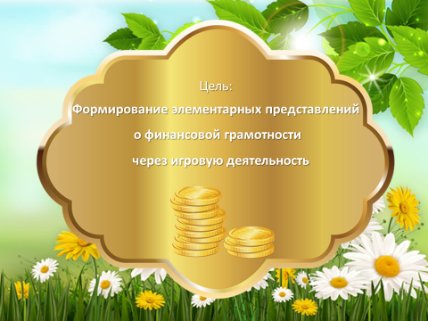 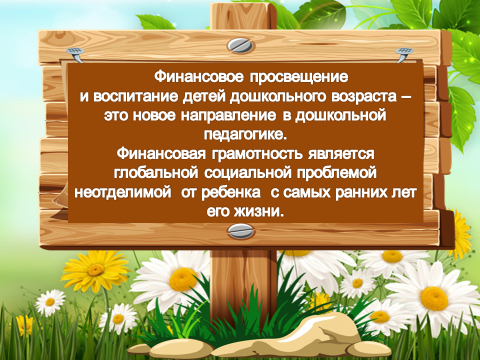 Цель: формирование элементарных представлений о финансовой грамотности через игровую деятельность. Задачи • Создать условия для формирования элементарных экономических знаний у детей.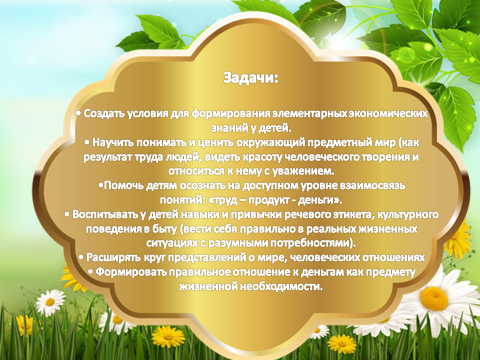 • Научить понимать и ценить окружающий предметный мир (как результат труда людей, видеть красоту человеческого творения и относиться к нему с уважением.•Помочь детям осознать на доступном уровне взаимосвязь понятий: «труд – продукт - деньги».• Воспитывать у детей навыки и привычки речевого этикета, культурного поведения в быту (вести себя правильно в реальных жизненных ситуациях с разумными потребностями).• Расширять круг представлений о мире, человеческих отношениях• Формировать правильное отношение к деньгам как предмету жизненной необходимости.Формы работы:  Образовательная деятельность по формированию основ финансовой грамотности проводилась в различных формах: беседы о финансовой грамотности с привлечением родителей, использование ИКТ-технологий,, тематические беседы по ознакомлению с деньгами, элементарными финансовыми понятиями, сюжетно-ролевые игры, решение проблемных ситуаций, чтение художественной литературы, использование сказок с экономическим содержанием.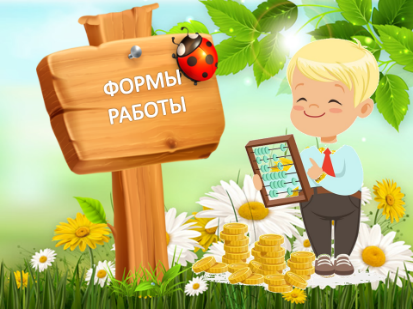 Ведущим видом деятельности для детей дошкольного возраста является игра. В игре ребенок как бы проживает недосягаемую для него действительность. Поэтому финансовая грамотность дошкольников формируется в ходе игры, используя различные методы и приемы в их сочетании.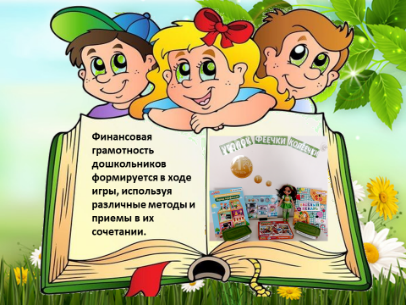 В группе был создан центр по финансовой грамотности: УГОЛОК ФЕЕЧКИ КОПЕЕЧКИ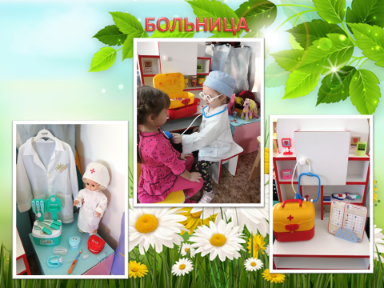  Работу разделили на блоки:ПрофессииТоварДеньги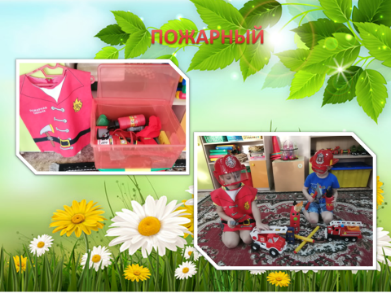 Сюжетно –ролевые игры.Играя в профессии, дети постигают смысл труда, моделируют реальные жизненные ситуации, развивают фантазию, воображение и логику рассуждений, повышая интерес к экономическим знаниям.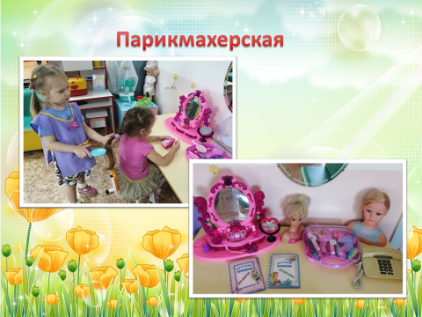 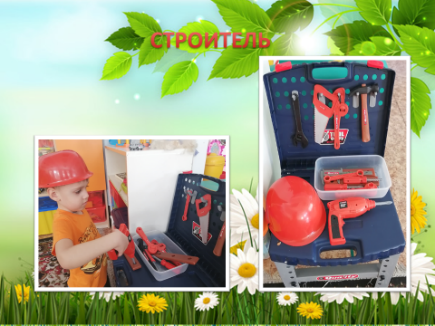 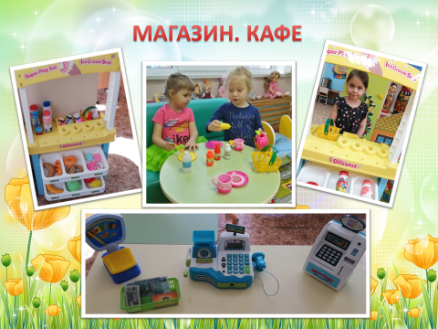           В дидактических играх систематизируются представления детей о мире финансовых явлений, закрепляются представления о профессиях людей, обогащается словарный запас, развиваются коммуникативные и творческие способности детей.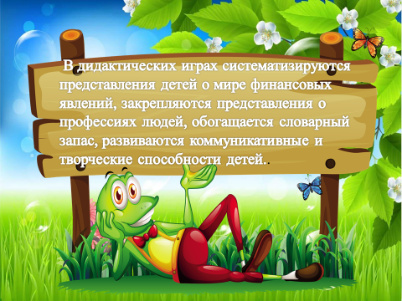 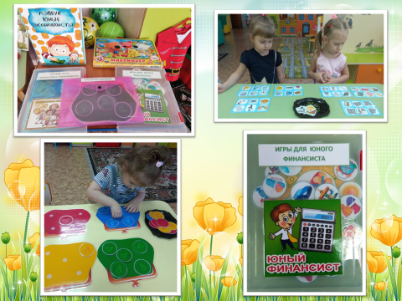 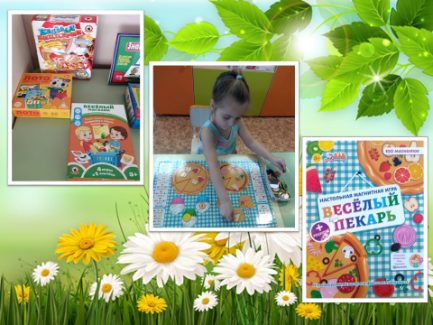 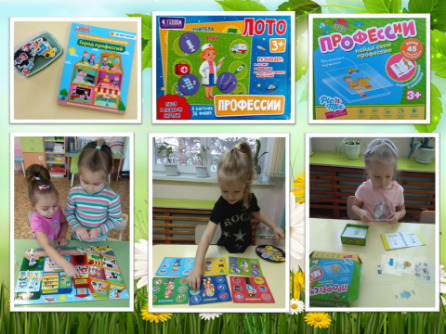 Работа по экономическому воспитанию дошкольника невозможна без участия родителей. Информировали родителей с используя памятки, буклеты, консультации. 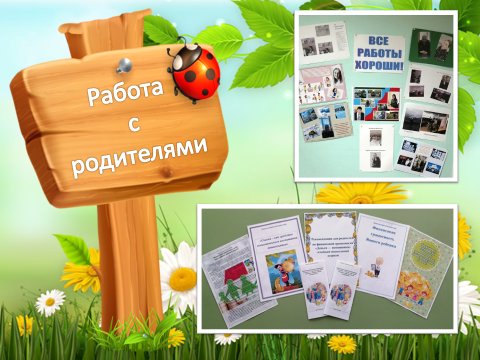 Совместно с родителями сделали выставку коллажей «Все работы хороши».(Работа в данном направлении позволяет активизировать познавательную деятельность детей. У дошколят появляется интерес к людям разных профессий, они стали бережнее относиться не только к игрушкам, но и к предметам окружения, интересуются профессиями своих родителей, близких, творчески подходят к решению игровых задач, улучшились взаимоотношения в детском коллективе.)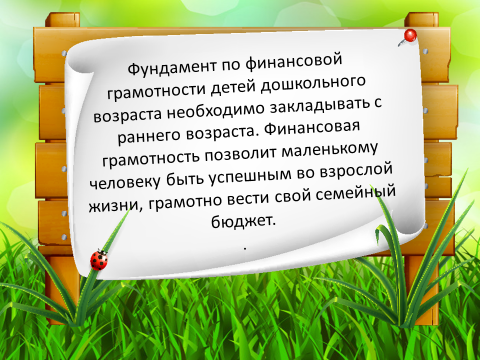 Фундамент по финансовой грамотности детей дошкольного возраста необходимо закладывать с раннего возраста. Финансовая грамотность позволит маленькому человеку быть успешным во взрослой жизни, грамотно   вести свой семейный бюджет.